<Summary>□ The Ministry of Agriculture, Food and Rural Affairs (Minister Kim HyunSoo, hereinafter MAFRA) announced that in accordance with the revised 「Animal Protection Act」, the subscription of liability insurance for fierce dogs will be mandated for owners of fierce dogs from February 12, and that ❍ from the starting point of launching an insurance product for fierce dogs by Hana Insurance on January 25 (Mon), multiple insurance companies are scheduled to start sales of relevant insurance product in sequence. <Companies in Schedule of Launching Insurance for Fierce Dogs>* For detail launching schedule, it is required to request individual insurance company ❍ The insurance for fierce dogs compensates damage on other person’s death, stress disorder and injury by fierce dogs and damage on other person’s animals.□ Currently insurance companies sell the insurance* to compensate when a pet dog attacks other person and causes damage, but    * Normal special contract of the insurance to treat pet animals (pet insurance)  ❍ Most of the compensated amount is set as around 5 million won. In a certain case of giant dog or fierce dog, it may be difficult to subscribe the insurance, so that there existed a limit to compensate the damage on other person voluntarily by civilians through the insurance.  - Also, at the incident of dog bite, punishment bases* were prepared through 「Animal Protection Act」(Enacted on 2019.3.21.), but it was pointed out separately that the system to compensate the damage on victims was insufficient.     * If anyone violates the obligation to put a leash on (muzzle for fierce dog) and causes injury or death, 2 years or less imprisonment, or 20 million won or less fine, or 3 years/30 million won fine will be sentenced.□ The insurance for fierce dogs compensates ① 80 million won for each victim in case of other person’s death or stress disorder ② 15 million won for each victim in case of other person’s injury by fierce dogs and ③ over 2 million won for each incident of injury on other animals. ❍ Such compensation level is similar to that of other liability insurances such as a liability insurance to compensate gas accident and an insurance to compensate the ownership of elevator system. Considering the average treatment cost* at the incident of dog bite, an actual damage will be compensated.    * 	The average treatment cost at the incident of dog bite is identified as 1.65 million won. Although there is no separate data for the incident by fierce dogs, top 10% of treatment cost has been identified as around 7.26 million won.(National Health Insurance Corporation (‘14∼June ‘19))□ The annual subscription fee for the insurance for fierce dogs is around 15 thousand won for each dog (Monthly 1,250) which has minimized the burden on owners of fierce dogs. ❍ If anyone violates the mandatory subscription of the insurance, 1 million won fine will be imposed for the first violation, 2 million won for the second violation and 3 million won for the third violation.□ The director for the Division of Animal Welfare Policy in the MAFRA, Kim JiHyun said, “By the present mandatory subscription of the insurance for fierce dogs, we have prepared a minimum system for victims to receive prompt damage compensation who have suffered death or injury from fierce dogs and for owners of fierce dogs to spread risks.”, and ❍ announced, “We will actively reinforce the promotion to subscribe the insurance until February 12, 2021 when the mandatory subscription of insurance by owners of fierce dogs will be implemented.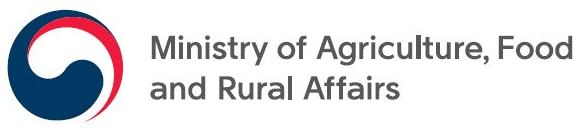 Press ReleaseRelease from the morning of January 26, 2021Release from the morning of January 26, 2021Director Kim JiHyun (044-201-2371), Deputy Director Kim ChulKi (2372) Division of Animal Welfare Policy / Provided on January 25th (Three pages in total)Director Kim JiHyun (044-201-2371), Deputy Director Kim ChulKi (2372) Division of Animal Welfare Policy / Provided on January 25th (Three pages in total)Owners of Fierce DogsMandatory to Subscribe Insurance- Insurance Company, Began Sales of Insurance for Fierce Dogs -Owners of Fierce DogsMandatory to Subscribe Insurance- Insurance Company, Began Sales of Insurance for Fierce Dogs -□ According to the mandatory subscription of the liability insurance for fierce dogs in a revised 「Animal Protection Act」 on February 12 (Revision on February 11, 2020, Enactment on February 12, 2021), ❍ An insurance company* has begun the sales of liability insurance for fierce dogs to compensate the damage on other people by fierce dogs** (5 species) from January 25.    * (Insurance Company: Hana Insurance (1.25), and Nonghyup Property & Casualty Insurance, Lotte Insurance, Samsung Fire & Marine Insurance, and Hyundai Marine & Fire Insurance in preparation   ** Fighter dogs, American Pit Bull Terrier, American Staffordshire Terrier, Staffordshire Bull Terrier, Rottweiler and its mixed breed□ An insurance has been released to compensate ① 80 million won for each person in case of death or stress disorder, ② 15 million won for each person in case of injury by fierce dogs and ③ over 2 million won for each incident of injury on other animals. ❍ Annual insurance fee is a level of 15 thousand won (monthly 1,250 won) for each dog.□ Through the subscription of insurance by owners of fierce dogs, it is expected that citizens who have received unexpected damage will receive a prompt damage compensation and those owners of fierce dogs will be able to spread the risk with appropriate insurance fee.❍ Previous owners of fierce dogs must subscribe the insurance by February 12 and new owners on the day of possessing fierce dogs. The insurance must be renewed before the expiration date. For any violation, a penalty of 3 million or less will be imposed.Launched on January 25Launch before February 12*UndecidedSingle InsuranceHana InsuranceNonghyup Property & Casualty InsuranceSamsung Fire & Marine InsuranceLotte InsurancePet Insurance Special ContractHana Insurance Lotte InsuranceDB InsuranceKB InsuranceHyundai Marine & Fire Insurance